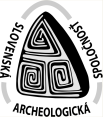 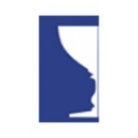 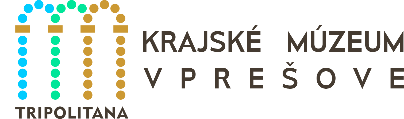 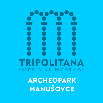 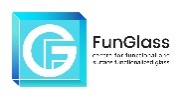 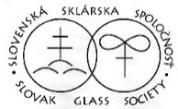 Organizátori 2. interdisciplinárneho workshopu, experimentov  a Okrúhleho stola zameraného na podporu multidisciplinárneho záujmu o historické sklo na Východnom SlovenskuVÁS VÍTAJÚ!/ WELCOME!Kde, pre koho a čo nájdete!Prednášky, Okrúhly stôl: Prednášková miestnosť v budove kaštieľa na 1. poschodí. Piatok 8.40-16.00 hod. BEZ ÚČASTI VEREJNOSTI! S ÚČASŤOU VEREJNOSŤ v piatok a sobotu v čase od 8.00-16.00 hod.:Budova kaštieľa - prízemiePiatok 8.00-15.00 hod.; sobota 8.00-11.00 a 12.30-16.00 hod.: Ukážky výroby historických sklenených korálikov pomocou plynového kahanaPiatok 9.30-16.00 hod.; sobota 8.00 – 15.00 hod.: Ukážky výroby vitrážíPiatok 15.00-16.00; sobota 8.00-16.00 hod.: Ukážky vkladania skla a českých granátov v skle; Drahé kamene a ich imitácie (v piatok iba v čase 15.00-16.00)Piatok 15.00-16.00 hod.; sobota 8.00-16.00 hod.: Náhrdelníky z organických látok v kombinácii so sklom. 2. ARCHEOPARK:Piatok 8.00-12.00 hod.; sobota 13.00-16.00 hod.: Hutné tvarovanie v peci z 9. storočia a experimenty s tavbou 2000 rokov starých historických kmeňov (sklársky majster M. Vanko a kol.) Piatok 15.00-15.30; sobota 11.00-11.30 hod.: Experimentovanie s výrobou archeofajanse z doby bronzovej (L. Krokker, Ing. Chocholoušek, J. Letko, D. Staššíková-Štukovská) Piatok:12.00-13.00 hod., 15.30-16.00 hod. Sobota: 10.00-11.00 hod. Experimentovanie s výrobou sklenených predmetov na ohnisku. Piatok 9.30-16.00 hod.; sobota 8.00-15.00 hod.: Maľovanie na skle s možnosťou si to vyskúšať (v prípade nepriaznivého počasia len v kaštieli).